Zgłoszenie do Gminnego Konkursu„PISANKA WIELKANOCNA”Imię i nazwisko uczestnika…………………………………………………………....………………..…………………...…………..…………Wiek uczestnika	numer telefonu kontaktowego/ e-mail…………………………………..……..………………….Nazwa szkoły (w przypadku zgłoszenia przez daną placówkę)…….…………………………………..………….…………………….KLAUZULA INFORMACYJNA (informacje wynikające z art. 13 RODO) Administratorem danych osobowych jest Gminna Biblioteka Publiczna we Wróblewie.Dane osobowe będą przetwarzane w celu organizacji, udokumentowania i promocji Gminnego Konkursu „PISANKA WIELKANOCNA”, a imiona i nazwiska uczestników konkursu mogą być upublicznione na stronach internetowych organizatora konkursu. Podanie danych jest dobrowolne, jednakże ich niepodanie uniemożliwi udział w konkursie. Podstawą prawną przetwarzania danych jest art. 6 ust. 1 pkt a (na podstawie zgody) oraz art. 9 ust.1 pkt a (zgoda na przetwarzanie danych szczególnych kategorii). Dane osobowe będą przetwarzane przez okres niezbędny do osiągnięcia celów, na które zostały pozyskane, a po upływie tego okresu, przez czas wymagany obowiązującymi przepisami prawa. Właściciel danych osobowych ma prawo:dostępu do swoich danych, w tym uzyskania kopii danych,żądania sprostowania danych,do usunięcia danych (w określonych sytuacjach), w szczególności, gdy nie są one już niezbędne do celów, w których zostały zebrane,do ograniczenia przetwarzania danych.prawo do wniesienia sprzeciwu wobec przetwarzania.Właściciel danych osobowych może również wycofać zgodę na przetwarzanie danych osobowych, które zostały przez niego przekazane na podstawie zgody - z tym, że wycofanie zgody nie będzie miało wpływu na zgodność z prawem przetwarzania na podstawie zgody, przed jej wycofaniem. Może również złożyć skargę do Prezesa Urzędu Ochrony Danych Osobowych.…………………………………	………………………………………………….(miejscowość, data)	(podpis rodzica/opiekuna prawnego)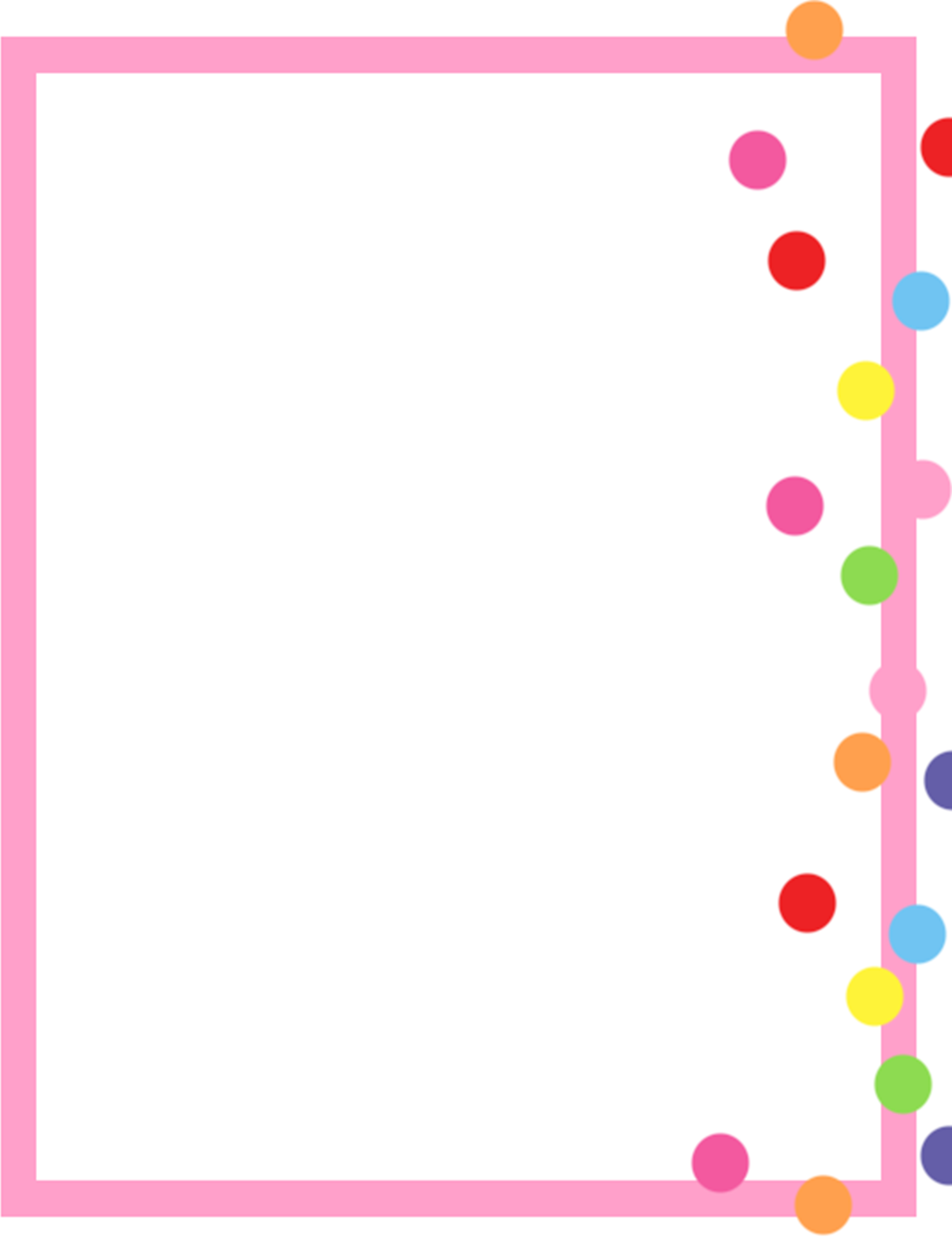 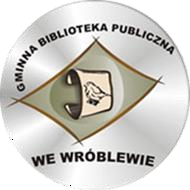 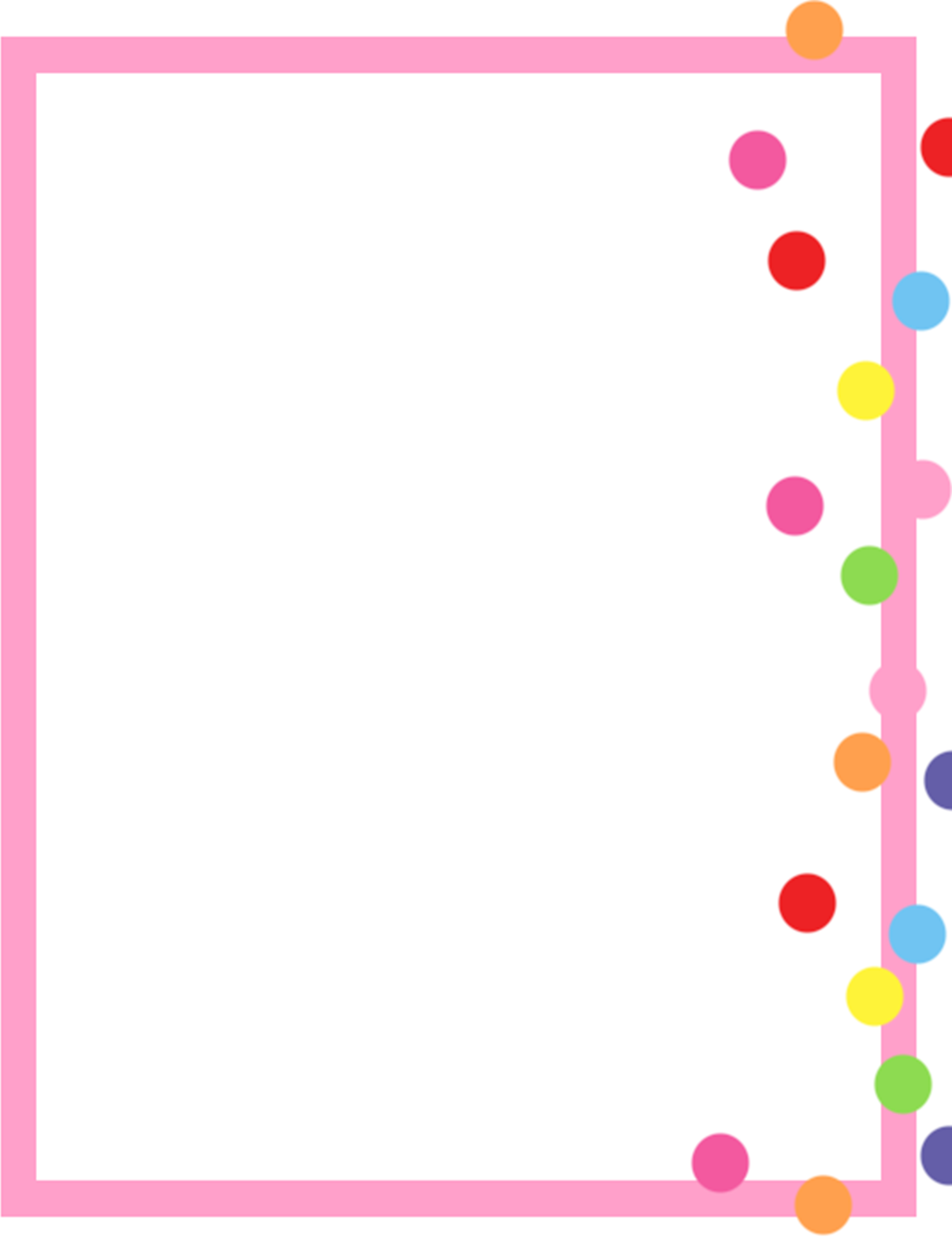 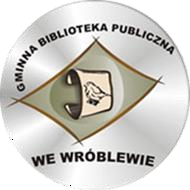 Oświadczenie rodziców (w przypadku niepełnoletniego uczestnika konkursu)W związku z udziałem	(proszę podać imię i nazwisko)w konkursie „PISANKA WIELKANOCNA”, organizowanym przez Gminną Bibliotekę Publiczną we Wróblewie,(proszę wpisać znak „x” we właściwym okienku):potwierdzam zapoznanie się z regulaminem konkursu,akceptuję wszystkie jego postanowienia,wyrażam zgodę na przetwarzanie danych osobowych mojego dziecka w zakresie organizacji konkursu, obejmujące:nieodpłatną publikację imienia i nazwiska mojego dziecka na stronach internetowych organizatora, tj. Gminnej Biblioteki Publicznej we Wróblewie.Podstawa prawna: Ustawa z dn. 29 sierpnia 1997 r. o ochronie danych osobowych (Dz. U. 2002 r., Nr 101 poz. 926 z późn. zm.);□wyrażam zgodę na nieodpłatne wykorzystanie pracy mojego dziecka do celów promocji konkursu (reprodukcja i rozpowszechnianie).………………………………	…...……………………………………………..(miejscowość, data)	(podpis rodzica/opiekuna prawnego)